KÝnh göi:     Uû ban chøng kho¸n nhµ n­íc  Së giao dÞch Chøng kho¸n Hµ NéiTªn C«ng ty		: C«ng ty Cæ phÇn TËp ®oµn §¹i Ch©uM· chøng kho¸n	: DCS§Þa chØ trô së chÝnh	: Tæ 23, côm 4, NhËt T©n, T©y Hå, Hµ Néi	§iÖn tho¹i		: 04 3719 4353	Fax: 04 3718 3635Néi dung cña th«ng tin c«ng bè:5.1 B¸o c¸o tµi chÝnh C«ng ty mÑ vµ hîp nhÊt n¨m 2014 cña C«ng ty cæ phÇn TËp ®oµn §¹i Ch©u ®­îc lËp ngµy 26 th¸ng 03 n¨m 2015 bao gåm: BC§KT, BCKQKD, BCLCTT vµ TMBCTC.5.2. Néi dung gi¶i tr×nh:5.2.1 Lîi nhuËn sau thuÕ tr­íc kiÓm to¸n lµ: 1.804.245.108®, sau kiÓm to¸n lµ: 1.867.022.125®, t¨ng lªn 62.777.017® lµ do trong kú kÕ to¸n ®· trÝch lËp nhiÒu h¬n kho¶n dù phßng ph¶i thu khã ®ßi theo quy ®Þnh, kiÓm to¸n ®· kiÓm tra l¹i vµ ®iÒu chØnh vÒ ®óng víi møc trÝch lËp theo quy ®Þnh cña ChÕ ®é kÕ to¸n ViÖt Nam.5.2.2 Lîi nhuËn luü kÕ trªn B¶ng c©n ®èi kÕ to¸n tr­íc kiÓm to¸n lµ: (1.688.576.601)®, sau kiÓm to¸n sè liÖu lµ 1.383.579®, nguyªn nh©n:- KiÓm to¸n ®iÒu chØnh sè d­ ®Çu kú kho¶n trÝch khÊu hao tµi s¶n cè ®Þnh n¨m 2013 do  PhÇn mÒm kÕ to¸n ch¹y sai sè liÖu so víi sè thùc tÕ cña ®¬n vÞ. KiÓm to¸n ®· kiÓm tra l¹i vµ ®iÒu chØnh gi¶m chi phÝ khÊu hao xuèng 1.629.583.163® (Xem trang 37phÇn thuyÕt minh B¸o c¸o tµi chÝnh), kho¶n môc nµy ®­îc ®iÒu chØnh trùc tiÕp vµo Lîi nhuËn cuèi n¨m 2013. Ngoµi ra ®iÒu chØnh doanh thu C«ng ty con lµm t¨ng lîi nhuËn sau thuÕ thªm 3.783.579® trªn B¸o c¸o hîp nhÊt.5.2.3 Gi¶i tr×nh vÒ ý kiÕn ngo¹i trõ cña ®¬n vÞ kiÓm to¸n.T¹i thêi ®iÓm tr­íc vµ trong khi kiÓm to¸n, C«ng ty chóng t«i ®· cè g¾ng thu thËp b¸o c¸o tµi chÝnh cña c¸c C«ng ty liªn kÕt, tuy nhiªn ®Õn tr­íc ngµy ph¸t hµnh B¸o c¸o kiÓm to¸n, c¸c C«ng ty liªn kÕt vÉn ch­a hoµn thµnh ®­îc b¸o c¸o tµi chÝnh göi cho chóng t«i.V× vËy ý kiÕn ngo¹i trõ cña C«ng ty kiÓm to¸n lµ hoµn toµn phï hîp víi thùc tÕ t¹i thêi ®iÓm kiÓm to¸n. §Þa chØ Website ®¨ng t¶i toµn bé b¸o c¸o tµi chÝnh: http://daichau.vn Chóng t«i xin cam kÕt c¸c th«ng tin c«ng bè trªn ®©y lµ ®óng sù thËt vµ hoµn toµn chÞu tr¸ch nhiÖm tr­íc ph¸p luËt vÒ néi dung th«ng tin c«ng bè.UBND TP Hµ NéiCtcP tËp ®oµn ®¹i ch©u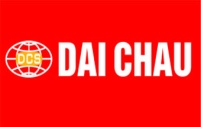 CV sè: 47/2015/CV-§CCéNG HOµ X· HéI CHñ NGHÜA VIÖT §éc lËp - Tù do - H¹nh phóc---------------------------Hµ Néi, ngµy 10 th¸ng 4 n¨m 2015N¬i nhËn:		- Nh­ kÝnh göi	- L­u VPCTCÔNG TY CỔ PHẦN TẬP ĐOÀN ĐẠI CHÂU